ИНСТРУКЦИЯпо охране труда для сторожа школыИОТ-071-20231. Общие требования охраны труда1.1. Настоящая инструкция по охране труда для сторожа в школе разработана в соответствии Приказом Минтруда России от 29 октября 2021 года 772н «Об утверждении основных требований к порядку разработки и содержанию правил и инструкций по охране труда», Постановлениями Главного государственного санитарного врача Российской Федерации № 28 от 28 сентября 2020 года «Об утверждении СП 243648-20 «Санитарно-эпидемиологические требования к организациям воспитания и обучения, отдыха и оздоровления детей и молодежи» и № 2 от 28 января 2021 года «Об утверждении СанПиН 1.2.36S5-21 «Гигиенические нормативы и требования к обеспечению безопасности и (или) безвредности для человека факторов среды обитания», разделом Х Трудового кодекса Российской Федерации и иными нормативными правовыми актами по охране труда.1.2. Данная инструкция устанавливает требования охраны труда перед началом, во время и по окончании работы сторожа в школе, определяет безопасные методы и приемы выполнения работ на рабочем месте, меры безопасности при дежурстве, а также требования охраны труда в возможных аварийных ситуациях в общеобразовательной организации.1.3. Инструкция по охране труда составлена в целях обеспечения безопасности труда и сохранения жизни и здоровья сторожа школы при выполнении им своих трудовых обязанностей и функций в общеобразовательной организации.1.4. К выполнению обязанностей сторожа в общеобразовательной организации допускаются лица:имеющие образование, соответствующие требованиям к квалификации (профстандарта) по своей должности;соответствующие требованиям, касающимся прохождения предварительного и периодических медицинских осмотров, внеочередных медицинских осмотров по направлению директора, профессиональной гигиенической подготовки и аттестации (при приеме на работу и далее не реже 1 раза в 2 года), вакцинации, наличия личной медицинской книжки с результатами медицинских обследований и лабораторных исследований, сведениями о прививках, перенесенных инфекционных заболеваниях, о прохождении профессиональной гигиенической подготовки и аттестации с допуском к работе.1.5. Сторож при приеме на работу в общеобразовательную организацию проходит в установленном порядке вводный инструктаж, первичный инструктаж на рабочем месте до начала самостоятельной работы (если его профессия и должность не входит в утвержденный директором школы Перечень освобожденных от прохождения инструктажа профессий и должностей), повторные инструктажи не реже одного раза в шесть месяцев, а также внеплановые и целевые в случаях, установленных Порядком обучения по охране труда и проверки знаний требований охраны труда. 1.6. Сторож в общеобразовательной организации должен пройти обучение по охране труда и проверку знания требований охраны труда, обучение методам и приемам оказания первой помощи пострадавшим, правилам пожарной безопасности и электробезопасности, а также проверку знаний правил в объеме должностных обязанностей с присвоением I квалификационной группы допуска по электробезопасности.1.7. Опасные и (или) вредные производственные факторы, воздействующие на сторожа общеобразовательной организации в процессе работы, отсутствуют.1.8. Перечень профессиональных рисков и опасностей при работе сторожем:нарушение остроты зрения при недостаточной освещённости рабочего места, при работе в темное время суток; поражение электрическим током при использовании неисправных электрических розеток, выключателей, электроприборов;травмирование осколками стекла при возможном разбитии стекол хулиганами;враждебно настроенные посетители и злоумышленники; напряжение и снижение концентрации внимания .1.9. Сторож в целях выполнения требований охраны труда обязан:соблюдать требования охраны труда, пожарной и электробезопасности при дежурстве в общеобразовательной организации; соблюдать требования производственной санитарии, правила личной гигиены;иметь четкое представление об опасных и вредных факторах, связанных с выполнением работ сторожем; заботиться о личной безопасности и личном здоровье, а также о безопасности сотрудников и обучающихся в процессе дежурства;выполнять только ту работу, которая относится к должностным обязанностям и поручена непосредственно заместителем директора по административно-хозяйственной части (завхозом), при создании условий безопасного ее выполнения;знать порядок действий при возникновении пожара, террористической угрозе или иной чрезвычайной ситуации в школе, сигналы оповещения о пожаре;уметь пользоваться первичными средствами пожаротушения; знать месторасположение аптечки и уметь оказывать первую помощь пострадавшему; знать способы сообщения спецслужбам и администрации школы обо всех происходящих нештатных ситуациях во время дежурства в общеобразовательной организации;знать номера телефонов аварийных служб; знать местонахождение и требования по использованию тревожной кнопки;уметь вручную включать систему пожарной сигнализации (АПС); соблюдать Правила внутреннего трудового распорядка, установленные в школе режимы труда и времени отдыха, трудовую дисциплину; соблюдать должностную инструкцию сторожа в школе1.10. Согласно Типовым нормам бесплатной выдачи специальной одежды, специальной обуви и других средств индивидуальной защиты сторож обеспечивается и использует в работе следующие СИЗ:костюм для защиты от общих производственных загрязнений и механических воздействий — 1 шт.сапоги резиновые с защитным подноском — 1 пара;  перчатки с полимерным покрытием — 12 пар.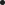 В случае травмирования уведомить непосредственного руководителя любым доступным способом в ближайшее время. О выявленных неисправностях оборудования, телефона, тревожной кнопки, АПС, нарушении целостности оконных стекол, защитных решеток, замков, ограждения территории школы сторож должен незамедлительно сообщать заместителю директора по АХЧ, а затем зафиксировать их в журнале заявок и сменном журнале.В целях соблюдения правил личной гигиены и эпидемиологических норм сторож должен:мыть руки с мылом после соприкосновения с загрязненными предметами, перед началом работы, после посещения туалета, перед приемом пищи и по окончании работы;соблюдать требования СП 2.4.3648-20, СанПиН 1.2.3685-21 и СП 3.1/2.4.3598-20.Запрещается выполнять работу, находясь в состоянии алкогольного опьянения либо в состоянии, вызванном потреблением наркотических средств, психотропных, токсических или других одурманивающих веществ, а также распивать спиртные напитки, употреблять наркотические средства, психотропные, токсические или другие одурманивающие вещества на рабочем месте или в рабочее время.Сторож, допустивший нарушение или невыполнение требований настоящей инструкции по охране труда в школе, рассматривается как нарушитель производственной дисциплины и может быть привлечён к дисциплинарной ответственности и прохождению внеочередной проверки знаний требований охраны труда, а в зависимости от последствий - и к уголовной; если нарушение повлекло материальный ущерб - к материальной ответственности в установленном порядке.2. Требования охраны труда перед началом работы2.1. Сторож должен приходить на работу в общеобразовательную организацию в чистой, опрятной одежде. Прибыть на работу заблаговременно.2.2. Проверить годность к эксплуатации и применению средств индивидуальной защиты. Надеть полагающуюся по нормам спецодежду, застегнуть на все пуговицы, убрать из карманов острые и режущие предметы. Не застёгивать одежду булавками и иголками.2.3. Удостовериться в наличии первичных средств пожаротушения, срока их пригодности и доступности.2.4. Проверить комплектность, исправность необходимого для выполнения должностных обязанностей оборудования и приспособлений, убедиться в наличии и исправности специальных средств, которые понадобятся во время работы, ручных фонарей.2.5. Убедиться в наличии ключей, в работе телефона и наличии телефонной связи, функционировании АПС (на приборе), свободного доступа к тревожной кнопке.2.6. Произвести осмотр вверенной территории и помещений школы, убедиться в целостности ограждения территории, целостности окон, наличии освещения. Убедиться в исправности запоров и замков.2.7. Ознакомиться с записями в сменном журнале, все неясные вопросы выяснить у сменщика и непосредственного руководителя — заместителя директора по административно-хозяйственной части (завхоза).2.8. Принять смену, зафиксировав записью в журнале приема дежурств, указать обнаруженные недостатки.2.9. Привести рабочее место в безопасное состояние, убрать ненужные предметы и материалы, освободить проходы и убедиться в достаточности освещения.2.10. Приступать к работе разрешается после выполнения подготовительных мероприятий и устранения всех недостатков и неисправностей.3. Требования охраны труда во время работы3.1. Убедиться, что все окна, а также входы в подвальные помещения школы закрыты. Закрыть калитки, въездные ворота на территории, а также все двери в здании общеобразовательной организации.3.2. При закрытии дверей, калиток и ворот соблюдать осторожность, предотвращать травмирование пальцев рук. 3.3. Во время работы сторожу необходимо соблюдать порядок на рабочем месте, не загромождать его, а также проходы и выходы, подходы к первичным средствам пожаротушения.3.4. В процессе работы соблюдать санитарно-гигиенические нормы и правила личной гигиены.3.6. Не выполнять действий, которые потенциально способны привести к несчастному случаю.3.6. Быть внимательным в работе, не отвлекаться посторонними делами.3.7. Не допускать проникновения на территорию и в здание школы посторонних лиц.3.8. Во время разговора с посторонними лицами располагаться к ним лицом и не подходить близко.3.9. Не допускается брать от неизвестных людей вещи, свертки, пакеты, сумки для передачи их работникам или обучающимся.3.10. При обходе сторож должен обращать внимание на целостность окон, дверей и замков.3.11. Вход и въезд посторонних лиц и транспорта на территорию школы в нерабочее время запрещается.3.12. Не допустимо применять для освещения и отопления опасные и неисправные приборы, использовать переносные отопительные приборы с инфракрасным излучением и с открытой спиралью, а также кипятильники, плитки и не сертифицированные удлинители.3.13. При внезапном отключении электроэнергии не использовать дли освещения свечи, спички. При отсутствии аварийного освещения использовать переносные фонари с автономным питанием.3.14. Для подержания здорового микроклимата через каждые 2 ч проветривать помещение.3.15. Во время работы сторожу школы запрещается:покидать место дежурства, либо поручать его охрану другим лицам; хранить на рабочем месте легковоспламеняющиеся жидкости и взрывоопасные вещества, использовать открытый огонь;самостоятельно заменять перегоревшие осветительные лампы и устранять любые возникшие неисправности в электрических устройствах; дотрагиваться до поврежденных или неисправных выключателей, штепсельных розеток, вилок, к проводам с изоляцией с видимыми дефектами, к открытым токоведущим частям оборудования;оставлять включенные электроприборы без присмотра;прикасаться к оборванным электропроводам, становиться на них;пускать в здание школы на ночлег посторонних лиц; спать, включать громко радио, заниматься посторонними делами;подходить на близкое расстояние к нарушителям;использовать оборудование, работа с которым не входит в должностные обязанности;загромождать проезды, дверные проемы какими-либо посторонними предметами;сушить и складывать на отопительных приборах одежду, обувь и другие предметы.3.16. Сторожу необходимо придерживаться правил передвижения в помещениях и на территории школы:во время ходьбы быть внимательным и контролировать изменение окружающей обстановки;ходить по коридорам и лестничным маршам, придерживаясь правой стороны, осторожно и не спеша; при передвижении по лестничным пролетам соблюдать осторожность и внимательность, не наклоняться за перила, не перешагивать и не перепрыгивать через ступеньки; обращать внимание на неровности в помещениях и на территории общеобразовательной организации, на люки колодцев и бордюры, обходить их и остерегаться падения.3.17. Не нарушать настоящую инструкцию по охране труда для сторожа в школе, иные инструкции по охране труда при выполнении работ, инструкцию по пожарной безопасности, санитарно-гигиенические нормы и правила личной гигиены.3.18. Требования, предъявляемые к правильному использованию (применению) средств индивидуальной защиты сторожа:костюм для защиты от общих производственных загрязнений и механических воздействий застегивать на все пуговицы, должен полностью закрывать туловище, руки до запястья; не хранить в карманах острые и бьющиеся предметы;сапоги резиновые с защитным подноском должны быть по размеру; перчатки с полимерным покрытием.3.19. Во время работы сторожем в общеобразовательной организации быть вежливым, вести себя спокойно и выдержанно, избегать конфликтных ситуаций, которые могут вызвать нервно-эмоциональное напряжение и отразиться на безопасности труда.4. Требования охраны труда в аварийных ситуациях4.1. Не допускается сторожу общеобразовательной организации приступать к работе при плохом самочувствии или внезапной болезни.4.2. Перечень основных возможных аварий и аварийных ситуаций, причины их вызывающие:попытка проникновения посторонних лиц на территорию и в здание школы;обнаружение взлома дверей, окон, замков или пломб (печатей), хищения имущества вследствие незаконных действий посторонних лиц; прорыв водопроводной, канализационной, отопительной системы в здании школы вследствие износа;ощущение запаха газа или выявление прорыва трубопроводов на территории общеобразовательной организации вследствие износа; пожар, возгорание, задымление вследствие неисправности электрооборудования.4.3. При выявлении попыток проникновения посторонних лиц на территорию или в здание общеобразовательной организации сторож должен:достаточно громко предупредить нарушителей о недопустимости их действий и настоять на том, чтобы он покинули территорию школы; при получении отказа от посторонних лиц на предложение покинуть охраняемую территорию немедленно воспользоваться тревожной кнопкой, по номеру телефона 02 (102 — с мобильного) вызвать полицию, а затем сообщить о происшествии заместителю директора по обеспечению безопасности или директору школы;при наличии у нарушителей автомототранспорта записать или запомнить марку, цвет и государственный номер автомототранспорта.При обнаружении взлома дверей, окон, замков или пломб (печатей), хищения имущества и т.п. немедленно, не оставляя пост, сообщить об этом заместителю директора по обеспечению безопасности или заместителю директора по административно-хозяйственной части, в полицию по телефону 02 (102 — с мобильного) и обеспечить охрану следов преступления до прибытия представителей полиции.В случае ухудшения состояния здоровья, заболевания или каких-либо других уважительных причин, требующих досрочного прекращения дежурства, следует сообщить непосредственному руководителю, который должен принять меры к вызову врача или доставке пострадавшего в лечебное учреждение и его замене.В случае получения травмы сторож должен оказать себе первую помощь, воспользовавшись аптечкой первой помощи, поставить в известность непосредственного руководителя, при необходимости вызвать скорую медицинскую помощь по телефону 03 (103 — с мобильного).При прорыве водопроводной, канализационной, отопительной системы в здании школы оперативно сообщать о происшествии заместителю директора по административно-хозяйственной части.При ощущении запаха газа или выявления прорыва трубопроводов на территории общеобразовательной организации (водоснабжения, централизованного отопления и др.) вызвать по телефону соответствующую специализированную аварийную бригаду (04, 104 с мобильного - служба газа), сообщать заместителю директора поВ случае возникновения задымления или возгорания в школе (на территории), которое потушить своими силами не представляется возможным, сторож должен немедленно вызвать пожарную охрану по телефону 01 (101 — с мобильного), сообщить директору школы. Открыть въездные ворота, проинформировать пожарных о месте возгорания, кратчайшем пути подъезда, а также о том, что горит.Обо всех выявленных во время дежурства замечаниях и происшествиях сторожем делается запись в соответствующем журнале.5. Требования охраны труда по окончании работы5.1. По окончании работы необходимо внимательно осмотреть рабочее место сторожа школы, привести его в порядок.5.2. Выключить из сети питания все электроприборы.5.3. Удостовериться, что помещение дежурства приведено в пожаробезопасное состояние, огнетушители находятся в установленных местах. При окончании срока эксплуатации огнетушителя сообщить лицу, ответственному за пожарную безопасность в школе, для последующей перезарядки. Проконтролировать установку перезаряженного огнетушителя .5.4. Обо всех происшествиях, выявленных неисправностях и отклонениях от нормального состояния объекта дежурства следует сообщить заместителю директора по АХЧ и сделать запись в соответствующем журнале. Сдать дежурство сменщику с записью в журнале.5.5. Снять и привести в порядок спецодежду, осмотреть ее и убрать в установленное для хранения место, при необходимости сдать в стирку, ремонт.5.6. Вымыть руки с мылом или аналогичными по действию моющими средствами.5.7. Сообщить непосредственному руководителю о недостатках, влияющих на безопасность труда и пожарную безопасность, обнаруженных во время работы.6. Заключительные положения инструкции по охране труда для сторожа школы6.1. Проверка и пересмотр настоящей инструкции по охране труда проводится не реже одного раза в 5 лет.6.2. Инструкция по охране труда для сторожа школы должна быть досрочно пересмотрена в следующих случаях:• при пересмотре межотраслевых и отраслевых правил и типовых инструкций по охране труда для сторожа школы;       • при изменении инструкций по охране труда для сторожа школы; • по результатам анализа материалов расследования аварий, несчастных случаев и профессиональных заболеваний;• по требованию уполномоченных представителей органов по труду субъектов Российской Федерации или органов федеральной инспекции труда.6.3. Если в течение 5 лет со дня утверждения (введения в действие) данной инструкции по охране труда для сторожа школы условия труда не изменяются, то действие инструкции продлевается на следующие 5 лет.6.4. Ответственность за своевременное внесение необходимых изменений и дополнений, а также пересмотр настоящей инструкции по охране труда возлагается на ответственного по охране труда в общеобразовательном учреждении.Инструкцию разработал: ______________ /_______________________/С инструкцией ознакомлен (а)«___»_____20___г. ______________ /_______________________/